MAHKAMAH AGUNG REPUBLIK INDONESIA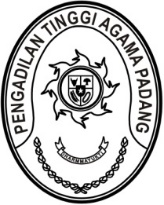 DIREKTORAT JENDERAL BADAN PERADILAN AGAMAPENGADILAN TINGGI AGAMA PADANGJalan By Pass KM 24, Batipuh Panjang, Koto TangahKota Padang, Sumatera Barat 25171 www.pta-padang.go.id, admin@pta-padang.go.idNomor	: 0505/SEK.PTA.W3-A /KU2.1/II/2024 	                   19 Maret 2024Lampiran	: 1 (satu) setHal		: Penyampaian Laporan Realisasi AnggaranKepada,		Kuasa Pengguna Anggaran PTA PadangAssalamualaikum Wr. Wb.Bersama ini disampaikan Laporan Realisasi Anggaran sampai dengan bulan Januari 2024 untuk Satuan Kerja Pengadilan Tinggi Agama Padang DIPA 005.01.2.401900/2024 (Badan Urusan Administrasi) dan DIPA 005.01.2.401901/2024  (Badand Peradilan Agama) sebagai berikut :Laporan Realisasi Anggaran sampai dengan Januari 2024 untuk DIPA BUA Rp. 3.107.192.776 atau 22,59%.Laporan Realisasi Anggaran sampai dengan Januari 2024 untuk DIPA Badilag yaitu Rp. 26.500.000, atau 15,31%.Demikian kami sampaikan, apabila bapak berpendapat lain kami mohon petunjuk, terimakasih.Wassalam,Penguji SPP dan Penandatangan SPM,Milia SufiaTembusan:YM. Ketua Pengadilan Tinggi Agama PadangJenis BelanjaJenis BelanjaJenis BelanjaJenis BelanjaTotalPegawaiBarangModalTotalPagu10.166.144.0003.588.309.000013.754.453.000Realisasi1.440.696.0761.666.496.70003.107.192.776%14,17%46,44%0%22,59%Sisa8.725.447.9241.921.812.300010.647.260.224